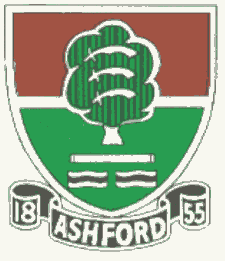               ASHFORD CRICKET CLUB                     Teams selected for Saturday 22 and Sunday 23 July              ASHFORD CRICKET CLUB                     Teams selected for Saturday 22 and Sunday 23 July              ASHFORD CRICKET CLUB                     Teams selected for Saturday 22 and Sunday 23 July              ASHFORD CRICKET CLUB                     Teams selected for Saturday 22 and Sunday 23 July              ASHFORD CRICKET CLUB                     Teams selected for Saturday 22 and Sunday 23 July              ASHFORD CRICKET CLUB                     Teams selected for Saturday 22 and Sunday 23 July              ASHFORD CRICKET CLUB                     Teams selected for Saturday 22 and Sunday 23 July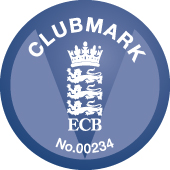 DateSaturdaySaturdaySaturdaySaturdaySaturdaySaturdaySUNDAYSUNDAYXI1st1st2nd3rd4th5thNO FIXTURESNO FIXTURESOppoPurleyPurleyPurleyEpsomEpsomTBDSURREYSURREYVenueAwayAwayHomeHomeAwayAwayT20 FINALS DAYT20 FINALS DAYStart time12pm12pm12pm1pm1pmTBDAT ASHFORD CCAT ASHFORD CC1Trevor LangworthTrevor LangworthWaseem AhmedPaul CousensSean CullySaad Choudhary2Jack Southby (wk)Jack Southby (wk)Ian Doggett (wk)Robert Evans (wk)Josh Frith (wk)James Gillespie (wk)3Diljeet GauravDiljeet GauravGraham DoggettJoe BalmerShehzad RajaSimon Wilson4Ben SimperBen SimperGurpal HundalPaul WilsonRaj KumarJosh Wilson5Bilal MohammadBilal MohammadIbrar RaoGareth EvansSafdar ButtWaqar Rao6Chris EvansChris EvansAli SyedTahir MalikKam SinghYasir Khawar7Andrew TippellAndrew TippellRiaz KhanChris LunnBilal SheikhConnor Cousens8Rashid MahmoodRashid MahmoodNathan BaronSravan ThattaJavad KhanSuhi Tamilarasan9Dave MerchantDave MerchantJamie TiltHasib ButtBharat NegiParakum Amarasinghe10James BerressemJames BerressemTanmay DesaiChris DaviesQaisar SheikhIan McAllan11Richard MansfieldRichard MansfieldTaimoor AnwarMansoor MalikCiaran LewisKeith PrykeUmpireScorerJack FrostJack FrostMeet time10.00am10.00am11.00am12.00pm11.15amTBDAtShort LaneShort LaneShort LaneShort LaneShort LaneShort LaneDirections/ContactsContact: Trevor Langworth 07944 120041Contact: Trevor Langworth 07944 120041Contact: Waseem Ahmed07825 685356Contact: Paul Cousens07831 796235Contact: Sean Cully07787 510678Contact :Saad Choudhary 07800 919704